T.C.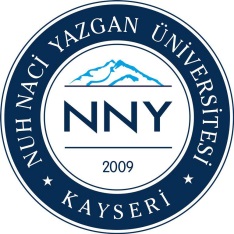 NUH NACİ YAZGAN ÜNİVERSİTESİ FEN BİLİMLERİ ENSTİTÜSÜ2021-2022 EĞİTİM-ÖĞRETİM YILI GÜZ YARIYILI YÜKSEK LİSANS BAŞVURU FORMUADAYIN KİMLİK BİLGİLERİÖĞRENİM DURUMUASKERLİK DURUMU (Erkek adaylar için)BAŞVURULAN PROGRAMALES Sınav Tarihi	: . . . . . . . . . . . . . . . . . . . . . . . . . . . . . . . . . . . . . . . . . . . ALES Puanı (Sayısal) 	: . . . . . . . . . . . . . . . . . . . . . . . . . . . . . . . . . . . . . . . . . . . Lisans Mezuniyet Notu	: . . . . . . . . . . . . . . . . . . . . . . . . . . . . . . . . . . . . . . . . . . .   Gerekli başvuru evrakları ekte olup, yukarıda verdiğim bilgilerin doğruluğunu kabul eder, yanlış bilgi verdiğim takdirde bütün haklarımdan vazgeçtiğimi beyan ederim.……./……/2021İmzaT.C. Kimlik NoAdı ve SoyadıDoğum Yeri ve YılıTelefon No / GSMAdresMezun Olduğu ÜniversiteFakülte/YüksekokulBölümYıl Yaptı Tecilli            Muaf Elektrik-Elektronik Mühendisliği Yüksek Lisans (Tezli)   İnşaat Mühendisliği Yüksek Lisans (Tezli)                                                